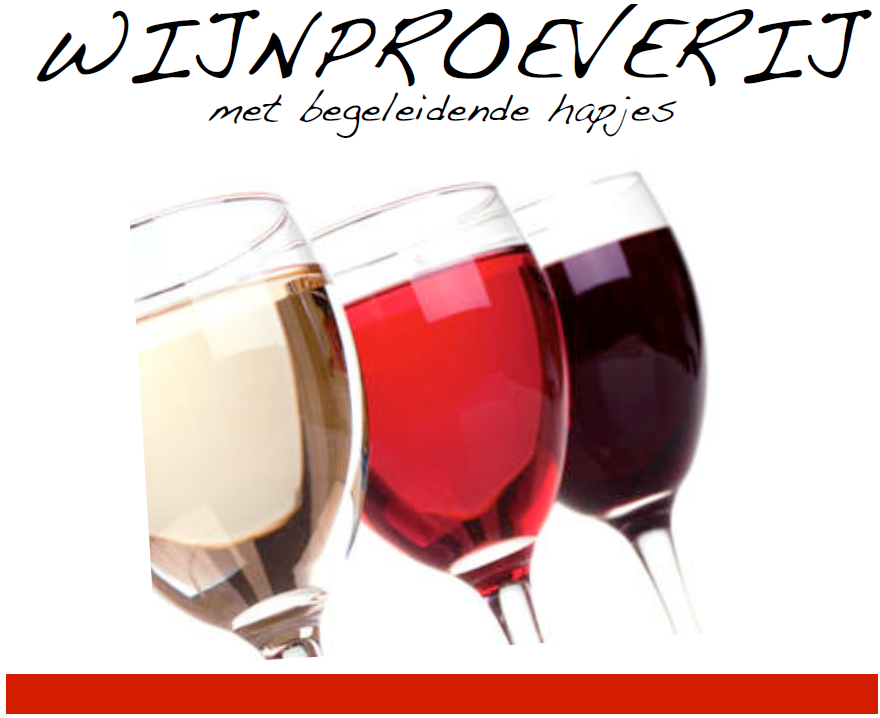 WANNEER: Donderdag 11 mei 2017WAAR: In de kantineTIJD: Van 17.30 tot 19.30 uurAanmelden kan t/m maandag 8 mei bij de receptie. Uiteraard is je partner ook van harte welkom.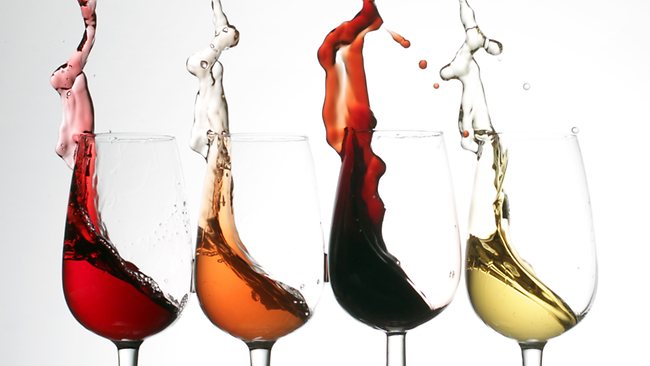 Aangeboden door: Nobel Wijnkoperij en Ondernemerscentrum Vlamoven